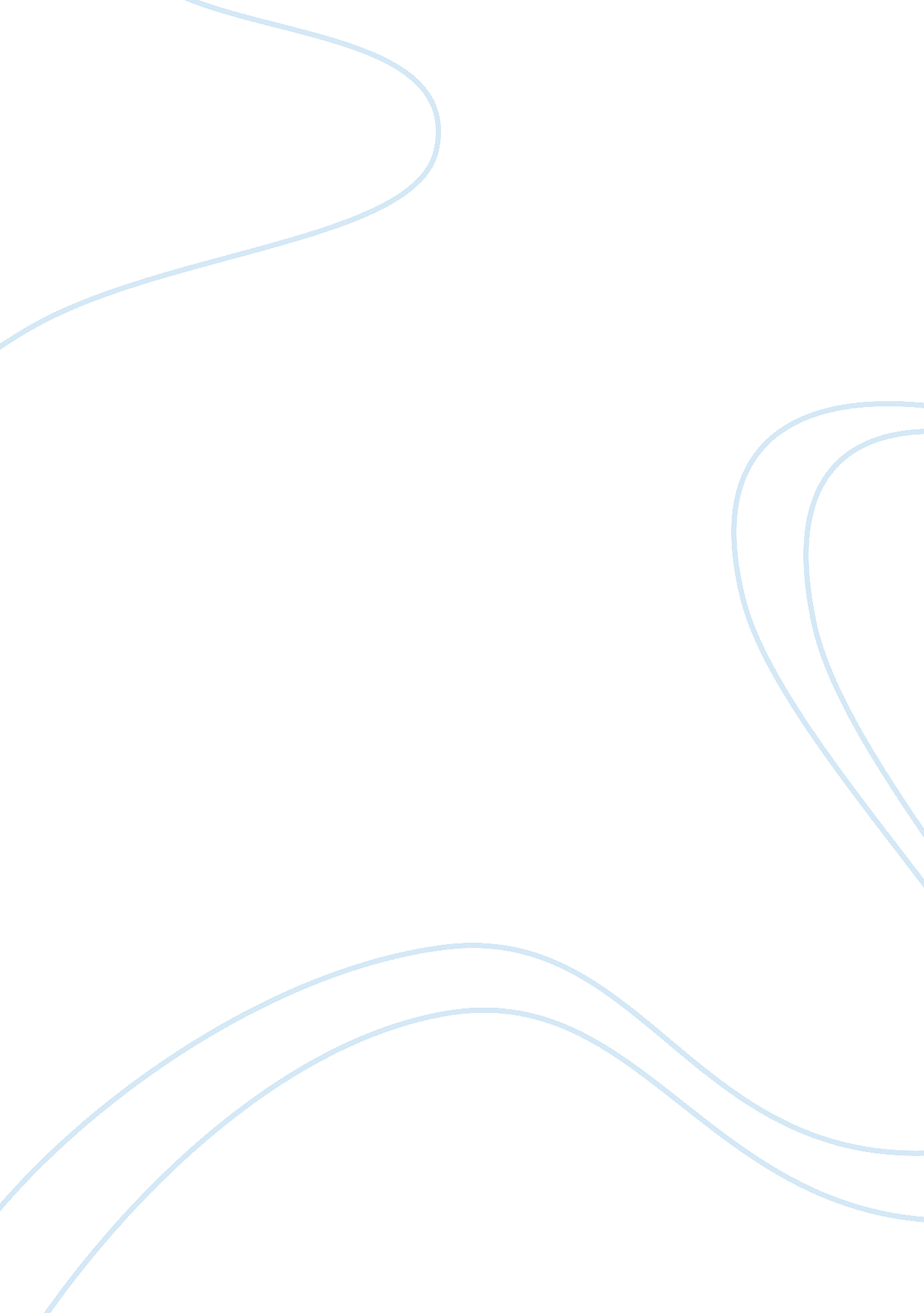 Intercultural communicationsSociology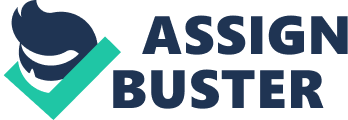 The depth and complexity of this relationship vary between individuals that issue(s) that are being discussed. However, in the event that the stakeholder wishes to have an effective level of communication with another partner, it is absolutely required that a relationship built on respect must exist first. Although this determinant alone does not guarantee that a level of the agreement will be reached, the quality and depth of the communication, and the subsequent respect and trust that is fostered, will maximize the likelihood for this to take place. Accordingly, the need to focus upon this metric has encouraged many multinational firms and different governments to seek to build cultural appreciation and respect; prior to expecting a level of success with respect to communication to be exhibited. 
Question 2) 
Ultimately, human beings are extraordinarily impressionable creatures. As has been proven time and again, the culture and environment within which an individual is raised by a profound and definitive impact with respect to the way in which they integrate with the world around them. With that being understood, it must also be understood that human beings are not programmable robots. Ultimately, for the thousands of individuals that might be influenced by particular culture and shoes to integrate with it, there may be a handful that rejected entirely; choosing to follow their own in life. However, instead of making the fundamental to stay at this juncture and saying that not all individuals are impacted by culture or are able to resist it, it must be noted that even those individuals who rejected entirely are impacted by. As such, even though culture can be resisted, the impact upon the individual is nonetheless profound as compared to the individual who accepts a particular culture entirely and completely. The underlying danger in assessing human psychology and culture based upon such a simplistic definition has to do with the fact that the analyst falls prey to the likelihood of generalizing cultures and societies based upon prevalent trends and the approaches that individuals are likely to take towards key issues. Accordingly, stereotypes are something that has come to be shunned and broader relations something that should be sought for the development. 